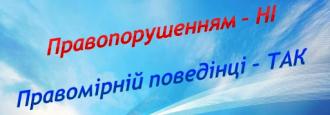                  АЛГОРИТМ ПОСТАНОВКИ  НА ВНУТРІШКІЛЬНИЙ ОБЛІК  Постановка учнів на внутрішньошкільний облік спрямована на удосконалення роботи по профілактиці правопорушень, посилення соціального і правового захисту дітей, створенню системи роботи з учнями, які вчинили злочин або схильні до їх вчинення.Підставою для постановки на внутрішньошкільний облік може вважатися:невідвідування або систематичні пропуски навчальних занять без поважних причин;неодноразове порушення Статуту школи, систематичне невиконання домашніх завдань, відмова від роботи та порушення дисципліни на уроках;жорстока поведінка, рукоприкладство по відношенню до інших неповнолітніх, в тому числі бійки, що привели до тілесних ушкоджень;знущання над учнями іншої національності, віросповідання, расової приналежності (порушення Конвенції ООН про права дитини);вчинення злочину, яке несе за собою притягнення неповнолітнього до відповідальність;вживання алкоголю, паління.Розгляд питання про постановку на внутрішньошкільний облік здійснюється Радою профілактики правопорушень за наявності:заяви класного керівника або практичного психолога;характеристик на неповнолітнього, підготовлених класним керівником , психологом школи;акта обстеження умов проживання неповнолітнього;довідок класного керівника, психолога про профілактичну роботу з неповнолітнім з відповідними датами, бесідами, протоколами зустрічей з батьками або особами, що їх замінюють;виписка оцінок за останній семестр (у разі постановки на внутрішньошкільний облік (посилене психолого-педагогічне супроводження) з приводу ухилення від навчальних занять);доповідні вчителів-предметників з приводу успішності засвоєння знань, відвідування та поведінки на уроках, інші матеріали, які підтверджують необхідність постановки на внутрішньошкільний облік неповнолітнього .        Для постановки неповнолітнього на внутрішньошкільний облік на засіданні Ради профілактики правопорушень розглядаються питання стосовно кожного випадку окремо.        Рішення про постановку на внутрішньошкільний облік, або відмова, фіксується у протоколі засідання Ради профілактики правопорушень із зазначенням переліку заходів з проведення профілактичної роботи, відповідним визначенням термінів та відповідальних.У випадку прийняття рішення про постановку учня на внутрішньошкільний облік в протоколі зазначаються:терміни розробки індивідуальних планів роботи з учнем класного керівника, психолога, соціального педагога;залучення спеціалістів (медичних робітників, соціальних робітників, психологів, служби у справах неповнолітніх) для проведення консультацій з неповнолітніми, його батьками або особами, що їх замінюють;форми, періодичності термінів контролю за поведінкою підлітка, відвідуванням ним занять, засвоєння освітніх програм;виявлення здібностей дитини та клопотання перед закладами позашкільної освіти, щодо відвідування гуртків, за місцем проживання з наданням в подальшому інформації про проведену роботу з учнем; у випадку відвідування інших гуртків, надання характеристики на учня керівником гуртка з рекомендаціями для загальноосвітнього навчального закладу. Підставою для зняття з внутрішньошкільного обліку учня може бути:покращення ситуації, яка була причиною постановки на внутрішньошкільний облік ліквідація неуспішності;відсутність пропусків навчальних занять;закінчення загальноосвітнього навчального закладу;зміна місця навчального закладу.рішення про зняття з внутрішньошкільного обліку учнів приймається Радою профілактики правопорушень на підставі спільного клопотання заступника директора з виховної роботи, соціального педагога, психолога, класного керівника або представника служби у справах дітей за наявності відповідних документів.збір і узагальнення матеріалів щодо роботи з учнем, який знаходиться на внутрішньошкільному обліку , покладається на особу, яка персонально в межах своїх службових обов’язків відповідає за організацію роботи по профілактиці правопорушень в ЗЗСО.